MDGE 62X, 63X and 72X 1‐UNIT COURSE SIGN‐UP FORM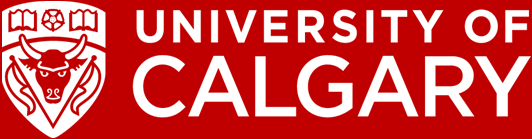 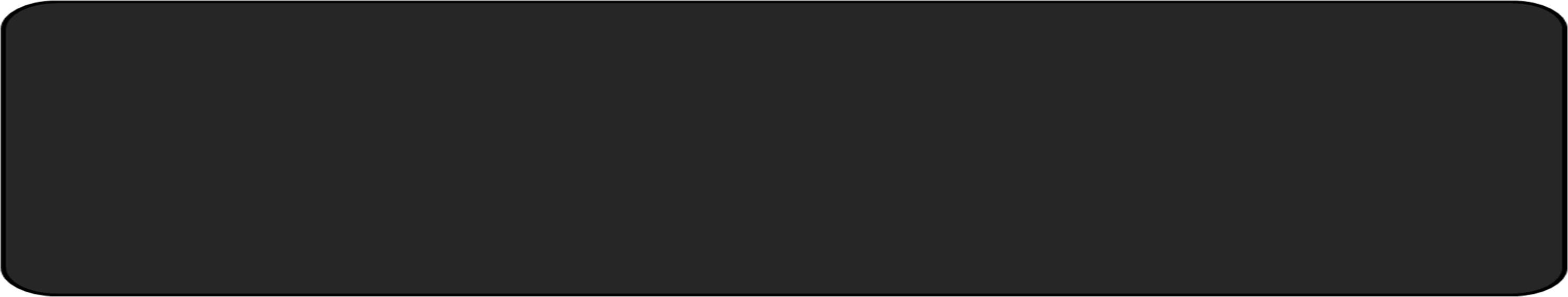 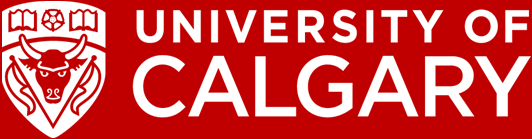 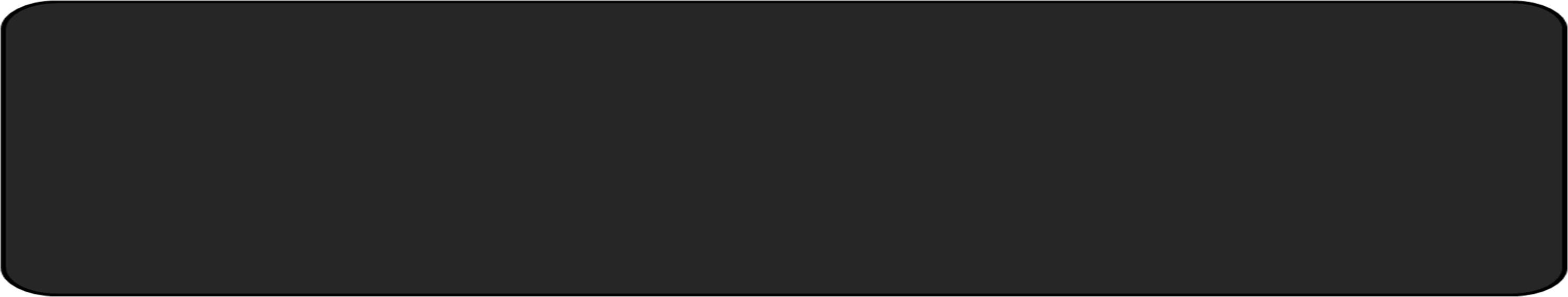 Please indicate which courses you wish to take between FALL 2023 to SPRING 2024 only.SAVE THE FORM AS FOLLOWS BEFORE SENDING:	Lastname_firstname_MDGE2020‐21Submit only ONE form for a given academic cycle staring in Fall and ending Spring (there are no summer MDGE).IMPORTANTPlease submit this form as soon as the system become available in August (students will be notified of opening). Courses need a minimum enrollment of four students to take place and are generally capped at maximum of 10‐12 students (six, in the cases of those with a laboratory component). Bear in mind MANY COURSES FILL UP QUICKLY EARLY (i.e. August‐ September of a given year), and we cannot guarantee enrollment beyond this date, even for courses taking place in Winter.After submitting this form, you will receive permission to register online for the courses. You must register (via your Student Centre) once permission is granted.The final course grade for each student will be based on the standards set by FGS.FULL name:	UCID number:	Email address:	 Supervisor:	 PhD or MSc?	Graduate Program:	Are you in the Bioinformatics Specialization (YES/NO)?	CHECK THE COURSES YOU WISH TO TAKE BELOW (Please refer to course planner for specific dates and times of day for each course):	MDGE 620 — Essentials of Cancer Science
MDGE 622 — Principles and Applications of Proteomics	MDGE 624 — Cell Cycle Regulation and Aging	MDGE 625 — Epigenetics and Chromatin Dynamics
MDGE 626 — DNA Damage Signalling and Repair	MDGE 628 — Tumour Microenvironment Dynamics	MDGE 630 — Anti‐Cancer Therapeutics and Clinical TrialsMDGE 721 — Biochemistry and Molecular Biology Core
MDGE 722 — Nucleic Acid Structure and Function
MDGE 723 — Translation, Protein Folding and Post‐Translational Modification
MDGE 724 — Introduction to Bioinformatics Resources
